INDICAÇÃO Nº 1377/2018Sugere ao Poder Executivo Municipal e ao DAE (Departamento de Água e Esgoto), proceder com tapa buraco e reparo em camada asfáltica na Rua do Chá, próximo aos números 861 e 879 no bairro Jardim Pérola. Excelentíssimo Senhor Prefeito Municipal, Nos termos do Art. 108 do Regimento Interno desta Casa de Leis, dirijo-me a Vossa Excelência para sugerir que, por intermédio do Setor competente, que proceda com operação de tapa buraco e reparo em camada asfáltica na  Rua do Chá, próximo aos números 861 e 879 no bairro Jardim Pérola, neste município.Justificativa:Neste local há um buraco de grandes dimensões no asfalto que tem causado muitos transtornos aos motoristas e pedestres que por ali transitam, haja vista que acumula água, causando infiltrações no solo, espalha muita poeira nas casas vizinhas, além de estar cedendo, podendo causar sérios acidentes, sendo de URGÊNCIA o que se pede nesta propositura, pois, é uma via de intenso fluxo de veículos.Palácio 15 de Junho - Plenário Dr. Tancredo Neves, 06 de fevereiro de 2018.Antonio Carlos RibeiroCarlão Motorista-vereador-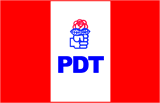 